ПОЖАРНАЯ БЕЗОПАСНОСТЬНа территории Красноярского края  действует особый противопожарный режим.

На всей территории края  введен запрет на посещение гражданами лесов.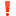 Намереваясь пойти в лес, всегда помните о правилах поведения на природе! Не бросайте непотушенные сигареты и спички, такая мелочь, на первый взгляд, может привести к огромной беде - лесному пожару.

Запрещено посещение гражданами лесов, въезд автотранспортных средств в лесные массивы, в том числе ведение охоты и рыболовства в поймах крупных рек.

Призываем воздержаться от посещения лесов!

Нарушение правил пожарной безопасности в лесах в условиях особого противопожарного режима, режима чрезвычайной ситуации в лесах, возникшей вследствие лесных пожаров предусмотрена ответственность
по части 3 ст.8.32 КоАП РФ
влечет наложение административного штрафа:
- на граждан в размере 40 000 рублей до 50 000 рублей;
- на должностных лиц - 60 000 рублей до 90 000 рублей;
- на юридических лиц - от 600 000 рублей до 1 000 000 рублей.Соблюдайте правила пожарной безопасности. Берегите себя и окружающих. Нарушителей противопожарного режима будут искать беспилотники МЧСАдминистрация города Бородино